ANEXO II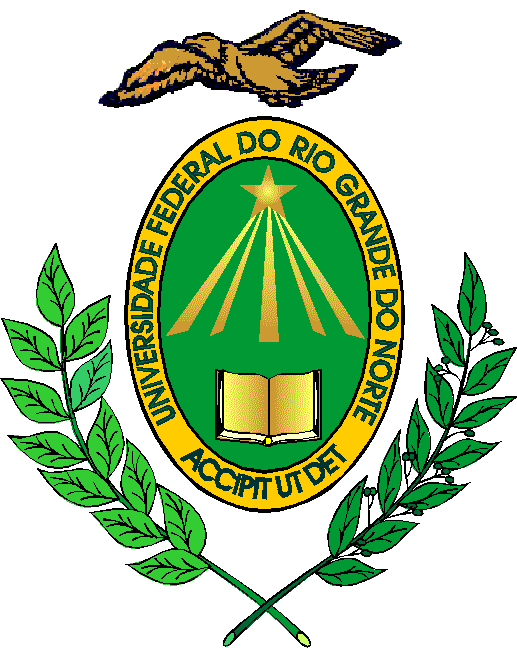 MINISTÉRIO DA EDUCAÇÃOUNIVERSIDADE FEDERAL DO RIO GRANDE DO NORTEPROGRAMA E RELAÇÃO DE TEMAS DA DIDÁTICA UNIDADE: DEPARTAMENTO DE TOCOGINECOLOGIAEndereço da Unidade: Av.  Gal. Gustavo Cordeiro de Farias, s/n – Natal-RNCEP: 59010-180Fone: (84) 3342-9850 / (84) 99193-6200E-mail: dtgccs@gmail.comEDITAL No:029/2019-PROGESPCARREIRA:(  X  ) MAGISTÉRIO SUPERIOR    (    ) MAGISTÉRIO EBTTÁREA DE CONHECIMENTOGinecologia e ObstetríciaPROGRAMA DO PROCESSO SELETIVO (PROVA ESCRITA) CICLO MENSTRUALDOR PELVICADISTOPIAS GENITALMODIFICAÇÕES GRAVÍDICASPROPEDÊUTICA OBSTÉTRICAASSISTÊNCIA PRÉ-NATALATENÇÃO: APLICÁVEL SOMENTE SE ÁREA DE CONHECIMENTO TIVER MAIS DE 12 (DOZE) CANDIDATOS INSCRITOS RELAÇÃO DE TEMAS PARA PROVA DIDÁTICA1- CICLO MENSTRUAL2 - DOR PELVICA3 - DISTOPIAS GENITAL4 - MODIFICAÇÕES GRAVÍDICAS5 - PROPEDÊUTICA OBSTÉTRICA6 - ASSISTÊNCIA PRÉ-NATAL